OBJEDNÁVKA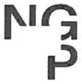 Doklad OJE - 2717■VODBĚRATEL - fakturační adresaNárodní galerie v PrazeStaroměstské náměstí 12110 15 Praha 1Zřízena zákonem č. 148/1949 Sb., o Národní galerii v PrazeČíslo objednávky 2717/2020INDIGOPRINT s.r.o.Podkovářská 674/2 190 00 Praha 9Česká republika00023281 DIČ CZ00023281IČTyp Příspěvková organizaceIČ 27396819DIČ CZ27396819 30 dnůPožadujeme: Termín dodání Způsob dopravy Způsob platby Splatnost fakturyRazítko a podpisDle § 6 odst.1 zákona c. 340/2015 Sb. o registru smluv nabývá objednávka s předmětem plnění vyšší než hodnota 50.000,- Kč bez DPH účinnosti až uveřejněním (včetně jejího písemného potvrzení) v registru smluv. Uveřejnění provede objednatel.Žádáme obratem o zaslání akceptace (potrvrzení) objednávky.Datum:   3/12/2020Platné elektronické podpisy:03.12.2020 12:06:44 - XXXXXXXXXXX - příkazce operace03.12.2020 13:51:12 - XXXXXXXXXXXXXXXX - správce rozpočtuDatum vystavení03.12.2020Číslo jednacíSmlouvaObjednáváme u Vás výrobu reprezentačních předmětů NGPObjednáváme u Vás výrobu reprezentačních předmětů NGPObjednáváme u Vás výrobu reprezentačních předmětů NGPObjednáváme u Vás výrobu reprezentačních předmětů NGPObjednáváme u Vás výrobu reprezentačních předmětů NGPObjednáváme u Vás výrobu reprezentačních předmětů NGPPoložkaVýroba reprezentačních předmětů NGPMnožství MJ1.00%DPH21Cena bez DPH/MJ191 000.00DPH/MJ40 110.00Celkem s DPH231 110.00Vystavil(a)XXXXXXXXXXXXXXXXXXPřibližná celková cenaPřibližná celková cena231 110.00 Kč